13ª Reunión de la Conferencia de las Partes Contratantes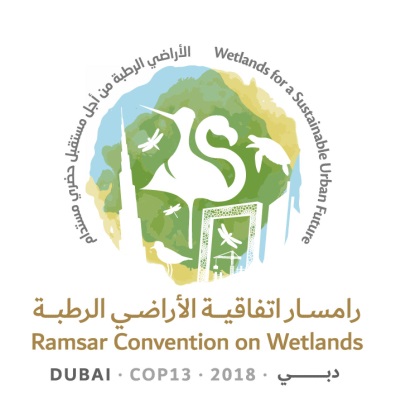 en la Convención de Ramsar sobre los Humedales“Humedales para un futuro urbano sostenible”Dubái, Emiratos Árabes Unidos, 21 a 29 de octubre de 2018Resolución XIII.13Restauración de turberas degradadas para mitigar el cambio climático y adaptarse a este y mejorar la biodiversidad y la reducción del riesgo de desastres1.	RECORDANDO las Recomendaciones 4.1 sobre Restauración de los humedales y 6.15 sobre Restauración de humedales, que destacaron la importante necesidad de restaurar los humedales; la Resolución VII.17 sobre La restauración como elemento de la planificación nacional para la conservación y el uso racional de los humedales; y la Resolución VIII.16 sobre Principios y lineamientos para la restauración de humedales;2.	RECORDANDO la Resolución VIII.3 sobre Cambio climático y humedales: impactos, adaptación y mitigación y la Resolución X.24 sobre Cambio climático y humedales, respecto de la necesidad de: reducir al mínimo la degradación, promover la restauración y mejorar las prácticas de manejo de las turberas y otros tipos de humedales que son fundamentales para reducir la vulnerabilidad de los ecosistemas y son importantes depósitos de carbono o tienen la capacidad de secuestrar carbono; y fomentar la ampliación de los sitios de demostración sobre la restauración de turberas y el manejo dirigido al uso racional en relación con la mitigación del cambio climático y la adaptación a este; 3.	RECORDANDO la Resolución VIII.17 sobre Lineamientos para la acción mundial sobre las turberas, que indica que “se deberían adoptar medidas para restaurar las funciones de las turberas en los sistemas degradados como consecuencia de las actividades humanas, basándose en la experiencia y las mejores prácticas de manejo disponibles en diversas regiones”;4.	OBSERVANDO la Resolución X.25 sobre Humedales y “biocombustibles”, que alienta a las Partes Contratantes a que contemplen el cultivo de biomasa en turberas rehumidificadas como alternativa al uso del drenaje de turberas; y CONSCIENTE de que, desde la aprobación de esta resolución la rehumidificación de turberas no solo mantiene el uso productivo de estas (paludicultura) sino también se ha reconocido como una opción prometedora para mejorar la mitigación del cambio climático y la adaptación a este; 5.	RECORDANDO la Resolución XII.11 sobre Las turberas, el cambio climático y el uso racional: implicaciones para la Convención de Ramsar, que pide que el Grupo de Examen Científico y Técnico (GECT) asesore a la 13ª reunión de la Conferencia de las Partes sobre métodos prácticos para rehumidificar y restaurar las turberas, y pide que la Secretaría, en colaboración con el GECT, las Organizaciones Internacionales Asociadas y otros interesados, recopile las mejores prácticas en técnicas de restauración de turberas y las difunda a través del sitio web oficial de la Convención de Ramsar; y RECORDANDO ADEMÁS que se alienta la colaboración con otras convenciones sobre la relación entre las turberas y el cambio climático;6.	OBSERVANDO que la rehumidificación de turberas significa restablecer el nivel freático o el régimen hidrológico a su estado original donde el nivel freático se halla cerca de la superficie terrestre actual, con el objetivo de revertir parcial o totalmente los efectos del drenaje; 7.	RECONOCIENDO que la restauración de turberas puede contribuir al cumplimiento de múltiples obligaciones o compromisos en el marco de diferentes acuerdos multilaterales sobre el medio ambiente (AMMA), incluidos, según proceda, la mitigación del cambio climático y la adaptación a este, la reducción del riesgo de desastres, la conservación de la biodiversidad, una mejor regulación del agua, la mitigación de la escorrentía del agua y el apoyo a los Objetivos de Desarrollo Sostenible, y que, por consiguiente, podría promoverse como una herramienta económica con beneficios intersectoriales; y que, como parte del manejo responsable, el requisito de restauración y rehabilitación de turberas debe reconocerse como un requisito de uso racional; y que no se debe desarrollar turberas si se carece de un plan de manejo;8.	RECORDANDO TAMBIÉN el Plan Estratégico de Ramsar para 2016-2024, sus objetivos y metas para abordar los impulsores de la pérdida y degradación de los humedales y la necesidad de su restauración, en la Meta 12: “La restauración está en curso en los humedales degradados, dando prioridad a los humedales importantes para la conservación de la biodiversidad, la reducción del riesgo de desastres, los medios de vida y/o la mitigación del cambio climático y la adaptación a este”, mediante la “adopción de iniciativas de restauración y la ejecución de programas y proyectos”;9.	OBSERVANDO ADEMÁS la Decisión X/2 sobre el Plan Estratégico para la Diversidad Biológica 2011-2020 del Convenio sobre la Diversidad Biológica (CDB), y en particular su Meta de Aichi 15: “Para 2020, se habrá incrementado la resiliencia de los ecosistemas y la contribución de la diversidad biológica a las reservas de carbono, mediante la conservación y la restauración, incluida la restauración de por lo menos el 15 por ciento de las tierras degradadas, contribuyendo así a la mitigación del cambio climático y a la adaptación a este, así como a la lucha contra la desertificación”; y OBSERVANDO TAMBIÉN la Decisión XIII/5 del CDB sobre Restauración de los ecosistemas: plan de acción a corto plazo;10.	OBSERVANDO la Decisión 4/CP.23 de la Convención Marco de las Naciones Unidas sobre el Cambio Climático (CMNUCC), a través de la cual las Partes Contratantes tienen una importante oportunidad para interactuar y colaborar en relación con la restauración de turberas, especialmente en lo que atañe a los párrafos 2 b) “los métodos y enfoques para evaluar la adaptación, los beneficios secundarios de la adaptación y la resiliencia”, y 2 c) “la mejora del carbono del suelo y la salud y fertilidad del suelo en praderas y tierras agrícolas, así como los sistemas integrados, incluida la gestión del agua”;11.	OBSERVANDO que la CMNUCC es el principal foro multilateral para abordar el cambio climático y que el Grupo Intergubernamental de Expertos sobre el Cambio Climático (IPCC) es el principal organismo internacional para la evaluación científica del cambio climático;12.	OBSERVANDO que el Acuerdo de París, aprobado en virtud de la CMNUCC, tiene como objetivo fortalecer la respuesta mundial a la amenaza del cambio climático, en el contexto del desarrollo sostenible y los esfuerzos para erradicar la pobreza, incluso, para este efecto: a) manteniendo el aumento de la temperatura media mundial por debajo de 2 °C con respecto a los niveles preindustriales y realizando esfuerzos para limitar el aumento de la temperatura a 1,5 °C por encima de los niveles preindustriales; y b) aumentando la capacidad de adaptación a los efectos adversos del cambio climático y promover la resiliencia; y OBSERVANDO ADEMÁS que la reducción y absorción de las emisiones a partir de la restauración de turberas podrían contribuir a cumplir este objetivo de temperatura; 13.	RECONOCIENDO el Suplemento de 2013 de las Directrices del IPCC de 2006 para los Inventarios Nacionales de Gases de Efecto Invernadero: Humedales; 14.	OBSERVANDO también el gran número de estudios internacionales sobre el vínculo entre la mitigación de las emisiones de gases de efecto invernadero mediante la restauración de humedales, y la gran experiencia acumulada en la restauración de turberas degradadas, especialmente para la conservación de la biodiversidad y, cada vez más, para la reducción de las emisiones de gases de efecto invernadero;15.	OBSERVANDO el importante y reciente reconocimiento internacional del papel que desempeñan las turberas en la mitigación del cambio climático y la adaptación a este, el almacenamiento y secuestro de carbono y la conservación de la biodiversidad, como lo expresa la mayor importancia atribuida a las turberas en las conclusiones de las siguientes conferencias y talleres internacionales: La Declaración de Changshu sobre los Humedales de la 10ª Conferencia Internacional sobre los Humedales de la Asociación Internacional de Ecología (INTECOL) celebrada en Changshu (China) en septiembre de 2016, y específicamente la meta 3 de la Declaración: “velar por la conservación, el restablecimiento y el uso sostenible de los ecosistemas terrestres y los ecosistemas interiores de agua dulce y los servicios que proporcionan, en consonancia con las obligaciones contraídas en virtud de acuerdos internacionales”; El taller internacional celebrado en Vilm (Alemania) en septiembre de 2016 sobre “La conservación y el uso racional de las turberas en el contexto del cambio climático”, como seguimiento directo de la Resolución XII.11 de Ramsar, que destaca los vínculos estrechos entre investigación, educación y comunicación, y la aplicación de la conservación y el uso racional de las turberas y las políticas correspondientes; y que, más específicamente, en el contexto de las actividades de rehumidificación, hace énfasis en la necesidad de examinar la participación y el acuerdo de los interesados locales, la indemnización a los propietarios de tierras y la adaptación de los marcos de políticas (por ejemplo, para evitar incentivos perversos); La segunda conferencia internacional sobre “Recursos renovables de turberas húmedas y rehumidificadas” celebrada en Greifswald (Alemania) en septiembre de 2017, en la que se demostró el avance en el desarrollo y uso de la paludicultura para mitigar el cambio climático y adaptarse a este mediante la rehumidificación de suelos orgánicos de turberas drenadas; y El número considerable de eventos paralelos en la 23ª sesión de la Conferencia de las Partes (COP23) de la CMNUCC celebrada en noviembre de 2017, que abordó el papel que desempeñan las turberas en la mitigación del cambio climático y la adaptación a este;16.	OBSERVANDO ADEMÁS que la Iniciativa Mundial sobre las Turberas, que fue apoyada por una serie de organizaciones internacionales y gobiernos nacionales, de la que la Convención de Ramsar es cofundadora y que se presentó en la COP22 de la CMNUCC, es una iniciativa mundial de destacados expertos e instituciones para salvar las turberas como la mayor reserva terrestre de carbono orgánico del mundo; y OBSERVANDO TAMBIÉN la presentación en la COP23 de la CMNUCC de la primera evaluación de la Iniciativa, titulada Smoke on Water – Countering global threats from peatland loss and degradation [Humo en el agua: lucha contra la amenaza mundial que representan la pérdida y degradación de las turberas];17.	OBSERVANDO que la restauración de turberas contribuye a la aplicación de obligaciones o compromisos en el marco de diferentes AMMA (la Convención de Ramsar, el CDB, la CMNUCC y el Acuerdo de París, y la Convención de las Naciones Unidas de Lucha contra la Desertificación); pero también REAFIRMANDO que la Convención de Ramsar es el principal foro multilateral para abordar las cuestiones concernientes a los humedales; 18.	OBSERVANDO TAMBIÉN que la restauración de turberas no debe realizarse aisladamente sino, según proceda, como parte de un examen más amplio del manejo de los usos del agua y el suelo a escalas de paisaje, como se destacó en el Foro Mundial de los Paisajes convocado por las Naciones Unidas en diciembre de 2017, entre otros foros; 19.	ACOGIENDO CON BENEPLÁCITO los esfuerzos de las Partes Contratantes que informan sobre proyectos de restauración de turberas, y los de las organizaciones internacionales y nacionales que financian y ejecutan dichos proyectos; 20.	RECONOCIENDO el informe temático de evaluación de 2018 sobre La degradación y la restauración del suelo de la Plataforma Intergubernamental Científico-Normativa sobre Diversidad Biológica y Servicios de los Ecosistemas, que afirma que la degradación del suelo se está agravando en todo el mundo y actualmente se encuentra en un nivel crítico que socava el bienestar de 3.200 millones de personas; y21.	OBSERVANDO que más del 90 % de los desastres naturales son ocasionados por peligros relacionados con el agua, como se señala en el Marco de Sendai para la Reducción del Riesgo de Desastres;LA CONFERENCIA DE LAS PARTES CONTRATANTES22.	INSTA a las Partes Contratantes a que informen, en sus informes nacionales, sobre los progresos realizados en relación con la aplicación de la Resolución VIII.17 sobre Lineamientos para la acción mundial sobre las turberas y la Resolución XII.11 sobre Las turberas, el cambio climático y el uso racional: implicaciones para la Convención de Ramsar;23.	ALIENTA a las Partes Contratantes, según proceda, a que elaboren o mejoren la legislación sobre la restauración y rehumidificación de turberas degradadas, así como sobre la protección y el uso sostenible de las turberas en general;24.	ALIENTA a las Partes Contratantes a que conserven las turberas existentes (Resolución VIII.17) y restauren las turberas degradadas en su territorio, como un medio para contribuir a la mitigación del cambio climático y la adaptación a este, la conservación de la biodiversidad y la reducción del riesgo de desastres; 25.	ALIENTA a las Partes Contratantes a que contribuyan, según proceda, a una compilación de experiencias sobre la restauración de turberas y métodos de rehumidificación en todo el mundo, para documentar un Informe técnico de Ramsar, principalmente sobre la restauración de turberas ácidas, que se puede adaptar a contextos locales o nacionales y será finalizado por el Grupo de Examen Científico y Técnico (GECT);26.	ALIENTA a las Partes Contratantes a que examinen la posibilidad de estimular que la agricultura y la silvicultura en turberas drenadas se sustituyan por la rehumidificación seguida de la paludicultura cuando se la identifique como la mejor opción de manejo, y evitar otros usos no sostenibles de las turberas como el pastoreo excesivo y la construcción;27.	ALIENTA a las Partes Contratantes a que velen por que la rehumidificación y la paludicultura puedan realizarse en donde la paludicultura se considere el mejor uso de la tierra para la mitigación del cambio climático y la adaptación a este, y la restauración en donde los valores de biodiversidad no se vean comprometidos, teniendo en cuenta el tipo de turberas, el estado ecológico actual de los sitios y el potencial ecológico tras la rehumidificación;28.	RECOMIENDA que las Partes Contratantes utilicen la teleobservación al evaluar los sitios adecuados para la restauración y planificar la restauración; que las Partes calculen el volumen de turba en los sitios que podrían beneficiarse de la rehumidificación y para los que esto podría convertirse en un factor importante cuando se seleccionen los sitios a ser restaurados; y que, en lo posible, las Partes también examinen los aspectos de la calidad de la turba y la vegetación que se espera para el futuro, y la manera en que esto puede afectar el balance del carbono tras la restauración;29.	ALIENTA a las Partes Contratantes a que, al restaurar turberas, tengan en cuenta el balance hídrico del paisaje, en particular: valorando las turberas como reguladores y filtros de agua y evitando la liberación de contaminantes del agua; cuando sea adecuado, incluyendo peces y la pesca y otras actividades que generen medios de vida y nutrición sostenibles en las turberas restauradas con el fin de aumentar la sostenibilidad general y a largo plazo de los esfuerzos encaminados a la restauración; evitando la pérdida de tierras y la salinización del suelo debido al hundimiento ocasionado por el drenaje; ycuando el balance hídrico puede contribuir al logro de la meta 15.3 de los Objetivos de Desarrollo Sostenible y las metas de neutralización de la degradación de las tierras (NDT) de la Convención de las Naciones Unidas de Lucha contra la Desertificación;30.	INVITA a las Partes Contratantes que tengan turberas a que participen en la Iniciativa Mundial sobre las Turberas, entre otras cosas, mediante la contribución de estudios de caso sobre proyectos de restauración de turberas a la base de datos mundial de mejores prácticas y la creación de alianzas que apoyen la multiplicación y difusión de esas mejores prácticas en su propio territorio y en otros lugares; 31.	ALIENTA a las Partes Contratantes a que fomenten la colaboración y las sinergias entre los acuerdos multilaterales para el medio ambiente (AMMA) y apoyen una iniciativa para elaborar una declaración conjunta de los AMMA con respecto a la conservación, restauración y uso racional de las turberas, y con ello salvaguarden los múltiples beneficios de las turberas, incluso de las turberas restauradas, y contribuyan a los Objetivos de Desarrollo Sostenible;32.	ALIENTA a las Partes Contratantes a que, según proceda en sus circunstancias nacionales, apliquen medidas de conservación y/o restauración de turberas que reduzcan las emisiones antropogénicas y aumenten la absorción, como una forma de aportar, entre otras cosas, a sus contribuciones determinadas a nivel nacional en el marco del Acuerdo de París;33.	PIDE al GECT que, en consonancia con su ámbito, mandato y áreas temáticas prioritarias de trabajo para 2019-2021, al elaborar su propuesta del plan de trabajo para su presentación ante la 57ª reunión del Comité Permanente, examine más a fondo, en relación con el Cuarto Plan Estratégico (2016-2024), las experiencias prácticas de los métodos de restauración de los tipos de turberas que aún no forman parte de las orientaciones de la Convención de Ramsar; 34.	PIDE TAMBIÉN al GECT que, en consonancia con su ámbito, mandato y áreas temáticas prioritarias de trabajo para 2019-2021, al elaborar su propuesta del plan de trabajo para su presentación ante la 57ª reunión del Comité Permanente, contemple lo siguiente:realizar una evaluación del estado de la aplicación de la Resolución VIII.17;estudiar más a fondo las experiencias prácticas de los métodos de restauración basados en el enfoque integrado para la restauración de los ecosistemas;desarrollar orientaciones para el análisis de costos y beneficios, un análisis de costos y eficacia y un análisis de criterios múltiples de los proyectos de restauración de turberas; ydesarrollar modelos de presentación de informes sobre la restauración de turberas;35.	INVITA ADEMÁS a las Partes Contratantes a que suministren información y estudios de caso relacionados con la turba para su inclusión en esas orientaciones, difundan los resultados e informen sobre los progresos y estudios de caso en la 14ª reunión de la Conferencia de las Partes Contratantes, y examinen las medidas que debe tomar la Conferencia de las Partes; y36.	INVITA a las Partes Contratantes a que examinen opciones para desarrollar y aplicar incentivos positivos a fin de fomentar la restauración y conservación de las turberas y eliminar gradualmente los incentivos perjudiciales para las turberas.